Rapport för arbete med aktionsfall under år 2020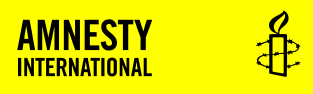 Skicka per post till: Beatrice Schönning Amnesty International, Box 4719, 116 92 StockholmSkicka per mejl till: beatrice.schonning@amnesty.se.Skicka senast den 15 februari 2020. Skicka gärna rapporten via mejl.----------------------------------------------------------------------------------------Grupp och ort: Kontaktperson för fallet -  E-postadress: Aktionsfall namn + Land: ------------------------------------------------------------------------------------------Vilka aktiviteter har ni gjort under året? Brevskrivning: Solidaritetshälsningar till personen/gruppen eller anhörigaInsändareUtåtriktad påverkansaktionAnnan utåtriktad aktivitet, ex. föreläsning, filmvisning eller dylikt.Agerat via sociala medier2. Beskriv era aktiviteter! T.ex. hur många brev har ni skickat till myndigheter under året? (ange hur frekvent ni brukar skriva och till vilka myndigheter) 3. Har ni fått svar från myndigheter i landet ?o Jao NejOM JA Från vilken myndighet:4. Har ni haft kontakt med andra organisationer/personer gällande fallet?(t.ex. vänskapsföreningar, fackförbund etc.):o Ja.o NejOM JA vilka:5. Har ni samarbetat med andra Amnesty-grupper för fallet? Vilka och hur?Både svenska och grupper i andra sektioner.o Jao NejOM JA Vilka grupper och hur:7. Ser ni i gruppen att det finns utvecklingspotential i ert arbete? Vad, och hur kan vi stödja er i det? 8. Har ni några planer för 2021?9. Övriga synpunkter och kommentarer: Här kan ni ge synpunkter på material och resurser, uppdateringar och kontakt med handläggare på sekretariatet mm. 